Science Home learning We hope you are all doing well at home, well done for doing your science work :-). Below are the email addresses for all Science staff. Do not hesitate to contact any of us with any questions. We even have twitter!Jamie.venning@astreadearne.org, Thomas.bagnall@astreadearne.org, Danie.cadman@astreadearne.org, sean.guy@astreadearne.org, Kayleigh.smith@astreadearne.org, Robert.gray@astreadearne.org, Vicky.conway@astreadearne.org, dawn.brough@astreadearne.org, Hannah.szabo@astreadearne.org, Richard.white@astreadearne.org, victor.oczadly@astreadearne.org,  Twitter Link: @DearnescienceForces Revision Lesson ME TIME TASKQ1.An actor is attached to a wire so that she can hang above the stage.Look at the figure below.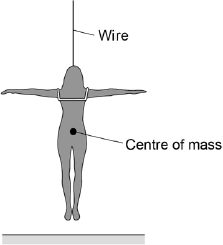 (a)     On The figure above draw two arrows to show the forces acting on the actor.(2)(b)     Which two forces are acting on the actor?Tick two boxes.(2)(c)     The actor hangs above the stage in a stationary position.What is the resultant force on the actor?Resultant force = __________________ N(1)(d)     The actor has a mass of 70 kg.Gravitational field strength = 9.8 N / kgUse the following equation to calculate the weight of the actor.Weight = mass × gravitational field strengthGive your answer to 2 significant figures._________________________________________________________________________________________________________________________________________________________________________________________________________Weight of actor = __________________ N(2)(e)     A motor pulls vertically upwards on the wire with a force of 720 N.Calculate the resultant force on the actor.___________________________________________________________________Resultant force = __________________ N(1)(f)     Another actor has a mass of 65 kg.This actor is attached to the wire and the motor pulls her vertically upwards.The resultant force on the actor is 25 N.Write down the equation that links acceleration, mass and resultant force.Equation ___________________________________________________________(1)(g)     Calculate the acceleration of the actor._________________________________________________________________________________________________________________________________________________________________________________________________________Acceleration of actor = __________________ m / s2(3)(Total 12 marks)Q2.The diagram shows a worker using a constant force of 60 N to push a crate across the floor.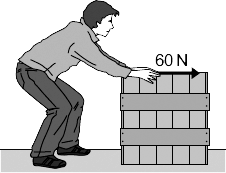 My Revision Notes AQA GCSE Physics for A* – C, 
Steve Witney, © Philip Allan UK(a)     The crate moves at a constant speed in a straight line(i)      Draw an arrow on the diagram to show the direction of the friction force acting on the moving crate.(1)(ii)     State the size of the friction force acting on the moving crate._________________________ NGive the reason for your answer.____________________________________________________________________________________________________________________________(2)(b)     Calculate the work done by the worker to push the crate 28 metres.Show clearly how you work out your answer and give the unit.Choose the unit from the list below.______________________________________________________________________________________________________________________________________Work done = _________________________(3)(Total 6 marks)Challenge Task.Forces are vector quantities.(a)  What is the difference between a vector quantity and a scalar quantity?____________________________________________________________________________________________________________________________________________________________________________________________________________________________________________________________________________(2)Figure 1 represents a wooden block being pulled across a surface at a constant speed in a straight line.The block is in contact with the surface.The arrow in Figure 1 represents the tension force in the string pulling the block.Figure 1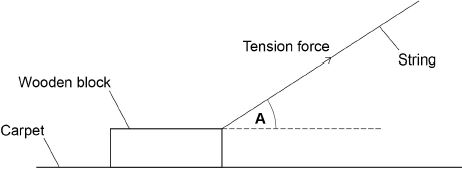 (b)  Complete Figure 1 to show the other three forces acting on the block.(3)Figure 2 is a copy of Figure 1 to help you answer the following question.Figure 2(c)  Figure 2 is drawn to scale. The scale is 1 cm : 0.5 NDetermine the horizontal and vertical components of the tension in the string.Show these components on Figure 2.____________________________________________________________________________________________________________________________________________________________________________________________________________________________________________________________________________Horizontal component = __________________ NVertical component = __________________ N(3)A student collects data on the size of the force required to pull the block across different surfaces at a constant speed.The table below shows the results.(d)  Calculate value X in the table above._________________________________________________________________________________________________________________________________________________________________________________________________________X = ______________ N(2)(e)  Give three control variables for this investigation.1. ____________________________________________________________________________________________________________________________________2. ____________________________________________________________________________________________________________________________________3. ____________________________________________________________________________________________________________________________________(3)(Total 13 marks)Mark schemesQ1.(a)     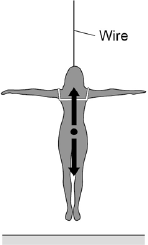 arrow pointing vertically upwards1arrow pointing vertically downwards1(b)     Gravitational forceif more than two boxes ticked apply list principle1Tension force1(c)     0 (N)1(d)     weight = 70 × 9.8 (= 686)1weight = 690 (N)1allow 690 (N) with no working shown for 2 marksallow 686 (N) with no working shown for 1 mark(e)     34 (N) / 30 (N)allow ecf from 05.4 correctly calculated1(f)     resultant force = mass × accelerationaccept F = ma1accept equation correctly rearranged for a(g)     25 = 65 × a1a = 25 / 651a = 0.38(4615…) (m / s2)1allow 0.38 (m / s2) with no working for 3 marks[12]Q2.(a)     (i)     horizontal arrow pointing to the leftjudge by eyedrawn anywhere on the diagram1(ii)     60 (N)1(at steady speed) resultant force must be zeroaccept forces must balance/are equalaccept no accelerationdo not accept constant speed1(b)     1680allow 1 mark for correct substitution, ie 60 x 28 provided no subsequent step shown2jouleaccept J
do not accept j1[6]Challenge Task(a)  scalars have magnitude onlyallow size for magnitude1vectors have magnitude and direction1(b)  any three from:•   arrow pointing vertically downwards originating in the block, labelled weightallow gravity•   arrow pointing left along the surface labelled friction; part of the arrow must be between the block and the carpet•   arrow pointing to the left touching block labelled air resistance or drag•   arrow pointing vertically upwards from bottom surface of block, labelled (normal) contact forceallow reaction (force) for contact (force)judge horizontal and vertical by eyeallow 1 mark for three correctly labelled arrows, in correct directions but in incorrect positions3(c)  clear attempt to draw horizontal and vertical componentshorizontal line should extend beyond dashed line on diagram1horizontal component: 2.6 (N)allow a range from 2.5 to 2.71vertical component: 1.7 (N)allow a range from 1.6 to 1.81if 2nd and 3rd marking points not awarded, allow 1 mark for clear measurements of both 5.2 ± 0.2 cm and 3.4 ± 0.2 cm(d)  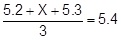 1(X =) 5.7 (N)1allow 5.6 (N) or 5.8 (N) for 2 marksan answer of 5.7 (N) scores 2 marks(e)  any three from:•   angle (of string)•   speed (at which block is pulled)allow velocity (at which block is pulled)•   area of block in contact with surface•   mass / weight of blockignore same block3[13]Air resistance force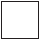 Electrostatic forceGravitational forceMagnetic forceTension forcejoulenewtonwattType of surfaceForce in NForce in NForce in NMean force in NType of surfaceTrial 1Trial 2Trial 3Mean force in NCardboard1.41.61.51.5Carpet2.63.13.93.2Glass0.70.80.60.7Sandpaper5.2X5.35.4